INDICAÇÃO Nº 8523/2017Sugere ao Poder Executivo Municipal que proceda a poda dos arbustos do CRAS localizado à Rua padre Vitório Freguglia nº 775 no Conjunto Habitacional Roberto Romano. (Foto anexa) (A)Excelentíssimo Senhor Prefeito Municipal, Nos termos do Art. 108 do Regimento Interno desta Casa de Leis, dirijo-me a Vossa Excelência para sugerir ao setor competente que proceda a poda dos arbustos do CRAS localizado à Rua padre Vitório Freguglia nº 775 no Conjunto Habitacional Roberto Romano.Justificativa:Fomos procurados por munícipes solicitando essa providencia, pois, da forma que se encontram os arbustos estão com grande porte, atrapalhando a passagem de pedestres na calçada e servindo de esconderijo para pessoas mal intencionadas.Plenário “Dr. Tancredo Neves”, em 17 de Novembro de 2017.José Luís Fornasari                                                  “Joi Fornasari”                                                    - Vereador -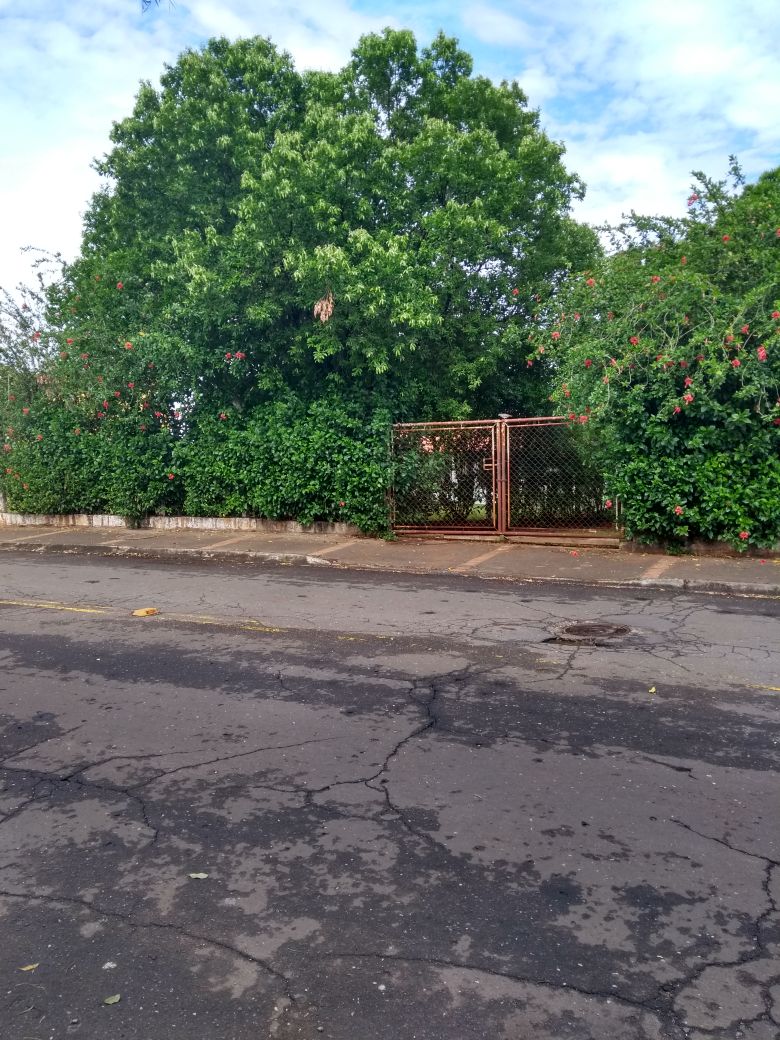 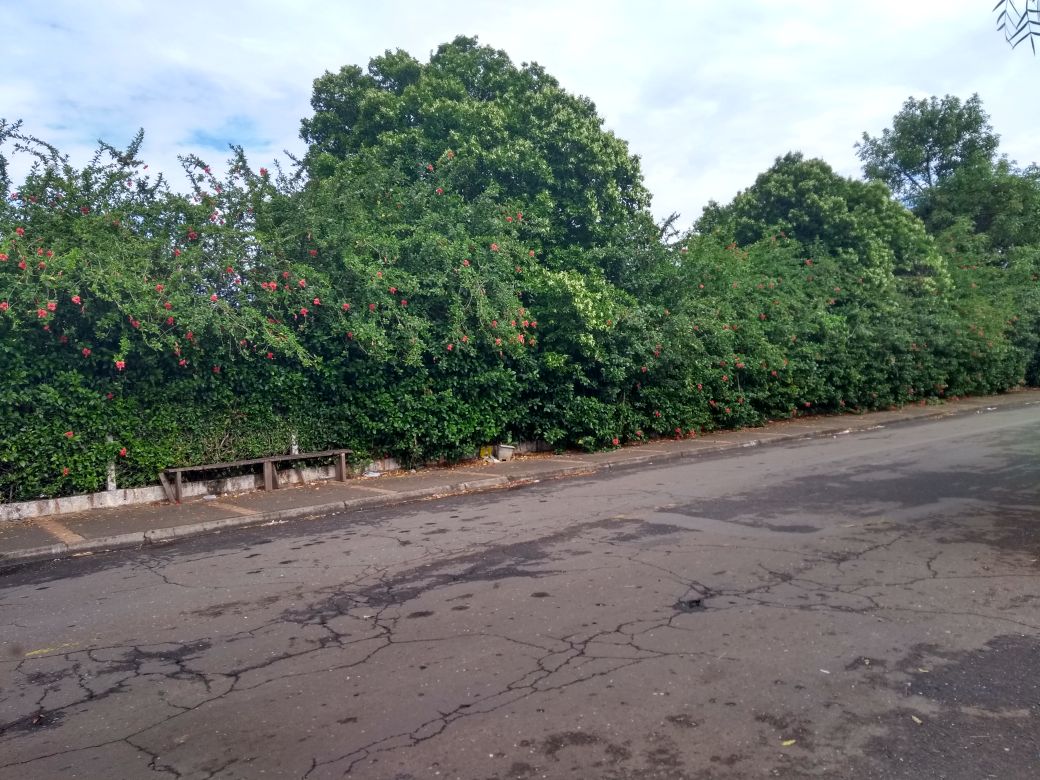 Sugere ao Poder Executivo Municipal que proceda a poda dos arbustos do CRAS localizado à Rua padre Vitório Freguglia nº 775 no Conjunto Habitacional Roberto Romano.